Język  polski  klasa 4,  3.06.Temat: Przygody Kajka i KokoszaJak tam ze znajomością  treści komiksu? Sprawdź się!http://pisupisu.pl/klasa4/kajko-i-kokosz-szkola-latania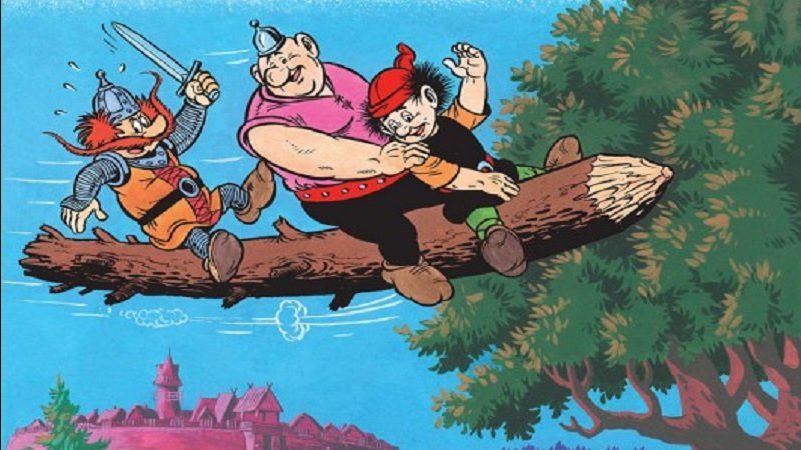 Janusz Christa stworzył 20 książeczek  o najsłynniejszych średniowiecznych słowiańskich wojach – dzielnym Kajku i   Kokoszu, którzy bronią Mirmiłowa przed Zbójcerzami.  do zeszytu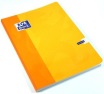             KOMIKS to historia opowiedziana za pomocą obrazów i dymków.Dymek jest zawsze narysowany tak, aby końcówką wskazywać na wypowiadającą się postać.                Kształt dymku może oznaczać różne rodzaje wypowiedzi:owalny lub okrągły stosuje się przy wypowiedziach zwykłychaby podkreślić silne emocje, można użyć dymków przypominających gwiazdękłębiasta chmurka oznacza myślMamy też prostokątne paski z wypowiedziami  narratora  w  3.osobie.Napisz, kto jest kim;   Mirmił-Lubawa-Łamignat-Jaga-Gdaś-Kajko-Kokosz-Hegemon-